このコースは、●　地域子育て拠点等の身近な場所で、子育て家庭のニーズを把握し、様々な情報提供や相談等の支援を行うとともに地域関係機関との連携を図る《利用者支援事業・基本型》専任職員●　市町窓口で子育て家庭等から保育サービスに関する相談に応じ、保育所や各種の保育サービスに関する情報提供や利用に関する支援を行う《利用者支援事業・特定型》専任職員として従事することを希望される方のための研修です。令和5年5月29日（月）～　6月16日（金）    《市町窓口必着》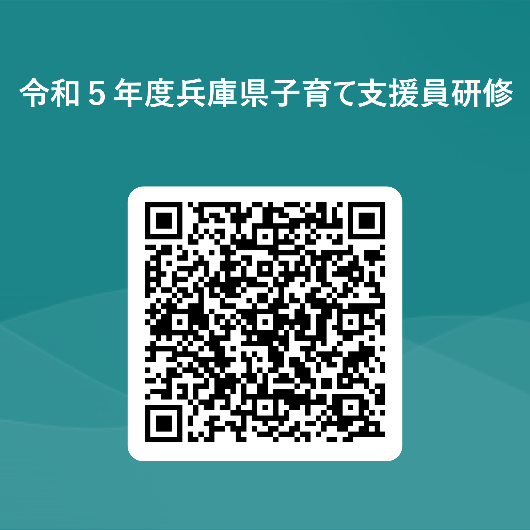 株式会社ニチイ学館　近畿第二支部　　     　 電話：078-271-1893　〇本研修の申し込みに関するお問い合わせは右のQRコードよりお問い合わせください。メールまたはお電話にて回答いたします。「子育て支援員」とは本研修を修了することにより、子育て支援分野で働く際に必要な知識や技能を修得したと認められる方のことです（※国家資格ではありません）。１ 目的利用者支援事業の専任職員として従事することを希望する方に対し、必要な知識や技能等を修得してもらい、「子育て支援員」として養成することを目的とします。２ 対象者（１） 令和５年度兵庫県子育て支援員研修に参加する市町に在住又は在勤（（２）①の事業に限る）の方（※在住、在勤の住所地が、参加市町でない場合は、受講対象外です。）（２） 地域において保育や子育て支援等の仕事に関心をお持ちの方。そして、次の①の業務に従事することを希望する方又は現に従事している方。① 利用者支援事業の専任職員（母子保健型に従事する者を除く）※ただし、「利用者支援事業（基本型）」の受講は、利用者支援事業、地域子育て支援拠点事業、保育所における主任保育士業務等相談及びコーディネート等の業務内容を必須とする市町長が認めた事業や業務について、1年以上の実務経験を有していることが受講条件となります。３ 実施主体　兵庫県※本研修は、株式会社ニチイ学館が兵庫県より委託を受けて実施します。４ 募集定員〈基本研修〉　対面講義　A日程　９０名程度　B日程　９０名程度　　オンライン講義　２２０名程度〈地域子育て支援コース〉　基本型　７０名程度      特定型　３０名程度※申込み多数の場合は、受講できない場合がありますので、ご了承ください。５ 受講料無料６ 感染症対策　マスクの着用については個人の判断に委ねるが、会話を伴う場面等においてはマスクの着用を推奨する。一律に求めることはしないが、基本的感染症対策として手洗い等を実施すること７ 事前学習（課題提出）及び見学実習について※「利用者支援事業・基本型」のみ（１） 専門研修の講義・演習が始まるまでに事前学習（課題提出）があります。詳細については受講決定の際にお知らせします。　（２） 専門研修の講義・演習終了後、事業所で見学実習をしていただきます。実習方法等については専門研修初日にお知らせします。８　研修受講から認定までの流れ地域子育て支援コースの受講科目は、基本研修、専門研修のすべての科目を受講します。基本研修の日程は、対面講義のA日程かB日程またはオンライン講義のいずれかの選択となります。専門研修は、基本型と特定型のいずれかの選択となります。●　専門研修の受講については、基本研修をすべて受講を修了することを条件とします。９　研修日程　＜地域子育て支援コース（基本型）＞＜地域子育て支援コース（特定型）＞●基本研修の日程は、A日程かB日程かオンラインのいずれかの選択となります。●受講決定したコースの変更はできません。確実に受講できる日程をお選びください。１０ 申込方法本人確認書類として、「運転免許証」、「健康保険証」のいずれかの写し。　　申込書と同一の住所・氏名・生年月日が記載されたところをA4用紙にコピーしてください。証明写真（縦4cm×横3㎝）（6か月以内に撮影したもの。）【保育士資格をお持ちの方】→保育士証の写し（保育士（保母）資格証明書、保育士養成課程修了証明書、指定保育士養成施設校卒業証明書、保育士試験合格通知書は不可）　　　　　　 　【社会福祉士の資格をお持ちの方】→社会福祉士登録証の写し【幼稚園教諭、看護師又は保健師の資格をお持ちの方で下記の業務に携わる方】保育所、認定こども園、幼稚園、地域子育て支援拠点、放課後児童クラブ、家庭的保育事業、小規模保育事業、事業所内保育事業、企業主導型保育事業、一時預かり事業、ファミリー・サポート・センター事業、病児・病後児保育事業等で日々子どもと関わる業務に携わる者）→資格の証明（写し）及び「在職証明書（実務経験1年以上）（様式２）」・　他の都道府県や市町村で実施している「子育て支援員研修」、又は「兵庫県子育て支援員研修」において、一部科目を修了した方は、修了した科目について受講の免除が可能となります。免除を希望される場合は、「一部科目修了証書」「基本研修修了証明書」「修了証書」いずれかを添付してください。※一部科目修了証は、昨年度発行されたものに限ります。・　一部科目修了証等を発行しているのは、兵庫県福祉部こども政策課：電話（０７８）３４１－７７１１（内線２８６６）です。※　修了証発行時から氏名が変わっている場合は、戸籍抄本のコピーも必要です。※　各資格証や修了書は、A４用紙にコピーをしてください。利用者支援事業（基本型）の受講希望者は、利用者支援事業、地域子育て支援拠点事業、保育所における主任保育士業務等相談及びコーディネート等の業務内容を必須とする市町長が認めた事業や業務について、１年以上の実務経験を有していることを証明する「利用者支援事業（基本型）実務経験証明書」（様式３）の発行を勤務先から受け、申込書に添付してください。【送り先】現在、研修対象の事業に従事していない方　→　居住地の市役所・町役場の担当窓口へお申し込み下さい。現在、研修対象の事業に従事している方　→　勤務地の市役所・町役場の担当窓口へお申し込み下さい。※研修対象の事業については、１ページ「２対象者 （２）」参照　　　　【送付方法】　　　　参加市町の各市役所・町役場の担当課窓口へ「簡易書留」で郵送又は、直接持参してください。　　　　　　※　参加市町の各市役所・町役場の担当窓口の一覧表をご覧ください。※ 受講申込書及び各市役所・町役場の担当窓口は、下記URLより株式会社ニチイ学館のホームページ（http://www.nichiikids.net/topics/article/250425.html）からダウンロードできます。　　　　【申込み期間】　　　　　　 令和５年５月２９日（月）～６月１６日（金）≪参加市町の各市役所・町役場必着≫　　　　【申込番号】　　　　　　 申込書を提出された市役所・町役場の担当窓口から、「申込番号」の連絡があります。「申込番号」は、（例）「（地域子育て）－●●市－１」の形式です。必ず、控えておいてください。受講決定は、この申込番号を発表します。受講の可否は、７月下旬頃に株式会社ニチイ学館のホームページに掲載します。http://www.nichiikids.net/topics/article/250425.html　〈ニチイからのお知らせ〉各自の「申込番号」（例）「（地域子育て）－●●市－１」をホームページでご確認してください。ホームページをご覧になることができない場合は、お申し込みいただいた各市役所・町役場の担当窓口にお問い合せください。※「受講決定通知」は個別に発送しませんのでご了承ください。　　　　　　　講義受講（８月～１０月）　　　　見学実習（１０月～１月）基本研修・専門研修のすべての科目を修了した方に対し、兵庫県知事から「子育て支援員研修修了証書」　が、１２月～３月の間に交付されます。１１ 個人情報の取り扱い申込書又は添付書類に記載された個人情報については、本事業の実施に必要な範囲で県及び参加各市町、本会以外の研修受託事業者に提供する場合があるほかは、適正な管理を行い、本事業以外の目的に利用することはありません。なお、申込み時に提出された書類（申込書、本人確認書類・資格証の写し）は返却いたしません。１２ 注意事項 受講申込書の記載内容について、株式会社ニチイ学館（電話番号：078-271-1893）から問合せの連絡をする場合があります。② 受講申込書の記入内容が事実と異なる場合、受講決定及び修了認定が取消となることがあります。③ 本研修は、修了後、雇用先を紹介又は保障するものではありません。　令和５年度兵庫県子育て支援員研修カリキュラム【地域子育て支援コース（利用者支援事業＜基本型・特定型＞）】●基本研修（定員：Ａ日程・Ｂ日程　各９０名）〈集合形式〉〈オンライン受講〉　9月下旬から10月上旬に各自動画視聴Ａ・B日程　共通プログラム　●専門研修　　＜基本型＞（定員：７０名）（事前学習）（研修）（見学実習）＜特定型＞（定員：３０名）（様式１－２）令和５年度 兵庫県子育て支援員研修受講申込書【地域子育て支援コース（利用者支援事業＜基本型・特定型＞）】※1　受講申込書及びこれに添付された書類に記載された個人情報については、本事業に必要な範囲に限り兵庫県及び県内各市町に提供する場合があるほかは、株式会社ニチイ学館個人情報保護規程に基づき、適正な管理を行い、本事業以外の目的に利用することはありません。　（注）以下の欄は参加市町が記入しますので、空欄にしておいてください。【参加市町記入欄】（様式１－２）令和５年度 兵庫県子育て支援員研修受講申込書【地域子育て支援コース（利用者支援事業＜基本型・特定型＞）】※1　受講申込書及びこれに添付された書類に記載された個人情報については、本事業に必要な範囲に限り兵庫県及び県内各市町に提供する場合があるほかは、株式会社ニチイ学館個人情報保護規程に基づき、適正な管理を行い、本事業以外の目的に利用することはありません。　（注）以下の欄は参加市町が記入しますので、空欄にしておいてください。【参加市町記入欄】（様式２）在職証明書（幼稚園教諭・看護師・保健師用）　　年　　　月　　　株式会社ニチイ学館近畿第二支部　御中所在地　　　　　　　　　　　　　　　　　法人等団体名　　　　　　　　　　　　　　　　　代表者職・氏名　　　　　　　　　　　　　　　　　連絡先電話番号　　　　　　　　　　　　　　　　担当者名　　　　　　　　　　　　　　　　下記の者は以下のとおり、日々子どもと関わる業務に携わる者であることを証明します。記※この様式はニチイ学館ホームページ（http://www.nichiikids.net/topics/article/250425.html）からもダウンロードできます。（様式３）利用者支援事業（基本型）実務経験証明書年　　　月　　　日株式会社ニチイ学館近畿第二支部　御中所在地                             　　　 法人等団体名                              　　　代表者職・氏名　　　　　　　　　　　　　　　　　連絡先電話番号                           　　　担当者名                           　　　下記の者の実務経験は、以下のとおりであることを証明します。記※１地域子育て支援コース（利用者支援事業・基本型）の受講に当たっては、利用者支援事業、地域子育て支援拠点事業又は保育所における主任保育士業務等相談及びコーディネート等の業務内容を必須とする市町長が認めた事業や業務に１年以上の実務経験を有していることが条件となっています。※この様式はニチイ学館ホームページ（http://www.nichiikids.net/topics/article/250425.html）からもダウンロードできます。日程基本研修基本研修専門研修（基本型）専門研修（基本型）専門研修（基本型）専門研修（基本型）Ａ日程１日目２日目事前学習１日目２日目事後課題（見学実習）Ａ日程8/9（水）8/10（木）事前学習10/13（金）10/16（月）事後課題（見学実習）会場神戸市教育会館神戸市教育会館―神戸市教育会館神戸市教育会館―Ｂ日程１日目２日目事前学習１日目２日目事後課題（見学実習）Ｂ日程9/7（木）9/8（金）事前学習10/13（金）10/16（月）事後課題（見学実習）会場神戸市教育会館神戸市教育会館―神戸市教育会館神戸市教育会館―オンライン基本研修のみ研修動画を視聴して受講基本研修のみ研修動画を視聴して受講事前学習１日目２日目事後課題（見学実習）オンライン基本研修のみ研修動画を視聴して受講基本研修のみ研修動画を視聴して受講事前学習10/13（金）10/16（月）事後課題（見学実習）会場―――神戸市教育会館神戸市教育会館―日程基本研修基本研修専門研修（特定型）専門研修（特定型）Ａ日程１日目２日目１日目２日目Ａ日程8/9（水）8/10（木）10/13（金）10/16（月）会場神戸市教育会館神戸市教育会館神戸市教育会館神戸市教育会館Ｂ日程１日目２日目１日目２日目Ｂ日程9/7（木）9/8（金）10/13（金）10/16（月）会場神戸市教育会館神戸市教育会館神戸市教育会館神戸市教育会館オンライン基本研修のみ研修動画を視聴して受講基本研修のみ研修動画を視聴して受講１日目２日目オンライン基本研修のみ研修動画を視聴して受講基本研修のみ研修動画を視聴して受講10/13（金）10/16（月）会場――神戸市教育会館神戸市教育会館Ａ日程日数開催月日時間会場Ａ日程１日目8月9日（水）10時50分～16時20分神戸市教育会館　大ホール（神戸市中央区中山手通4-10-5）Ａ日程２日目8月10日（木）11時00分～16時20分神戸市教育会館　大ホール（神戸市中央区中山手通4-10-5）Ｂ日程日数開催月日時間会場Ｂ日程１日目9月7日（木）10時50分～16時20分神戸市教育会館　大ホール（神戸市中央区中山手通4-10-5）Ｂ日程２日目9月8日（金）11時00分～16時20分神戸市教育会館　大ホール（神戸市中央区中山手通4-10-5）日時日時研修科目研修内容１日目10：50開講/オリエンテーション　　（受付開始10：00～）開講/オリエンテーション　　（受付開始10：00～）１日目11：00～12：00【講義】子ども・子育て家庭の現状①子どもの育つ社会・環境②子育て環境の変容③子どもの貧困及び子どもの非行についての理解１日目12：00～13：00昼食休憩昼食休憩１日目13：00～14：00【講義】保育の原理①子どもという存在の理解②情緒の安定・生命の保持③健康の保持と安全管理１日目14：10～15：10【講義】子どもの発達①発達への理解②胎児期から青年期までの発達③発達への援助④子どもの遊び１日目15：20～16：20【講義】子どもの障害①障害の特性についての理解②障害の特性に応じた関わり方・専門機関との連携③障害児支援等の理解２日目（開場10：00～）（開場10：00～）２日目11：00～12：00【講義】子ども家庭福祉①子ども・子育て支援新制度の概要②児童家庭福祉施策等の理解児童家庭福祉に係る資源の理解２日目12：00～13：00【講義】児童虐待と社会的養護①児童虐待と影響②虐待の発見と通告③虐待を受けた子どもに見られる行動④子どもの権利を守る関わり⑤社会的養護の現状２日目13：00～14：10昼食休憩２日目14：10～15：10【講義】対人援助の価値と倫理①利用者の尊厳の遵守と利用者主体②子どもの最善の利益③守秘義務・個人情報の保護と苦情解決の仕組み④保護者・職場内・関係機関・地域の人々との連携・協力⑤子育て支援員の役割２日目15：20～16：20【演習】総合演習①子ども・子育て家庭の現状の考察・検討②子ども・子育て家庭への支援と役割の考察・検討③特別な支援を必要とする家庭の考察・検討④子育て支援員に求められる資質の考察・検討⑤専門研修の選択など今後の研修に向けての考察・検討日数開催月日時間会場１日目10月13日（金）9時50分～15時20分神戸市教育会館　大ホール（神戸市中央区中山手通4-10-5）２日目10月16日（月）10時00分～16時00分神戸市教育会館　大ホール（神戸市中央区中山手通4-10-5）研修科目時間数研修内容地域資源の把握演習480分（8時間相当）地域資源の把握受講者の周りの地域資源の情報収集と整理の実施各自で地域資源を調査し、「事前学習様式」を完成させ提出。市町の子育て支援研修員研修担当課を通して実施。日時日時研修科目研修内容１日目9：50開講／オリエンテーション　　（受付開始9：00～）開講／オリエンテーション　　（受付開始9：00～）１日目10：00～11：00【講義】利用者支援事業の概要　※特定型と共通①事業成立の背景と目的②事業の内容③兵庫県内における実施状況１日目11：10～12：40【講義】利用者支援専門員に求められる基本的姿勢と倫理　※特定型と共通①利用者支援専門員の役割②支援における基本原則～受容と自己決定の尊重、信頼関係の構築～③特別な配慮が必要となる利用者への配慮事項④個人情報と守秘義務１日目12：40～13：40昼食休憩昼食休憩１日目13：40～15：20【講義】保育資源・地域資源の概要　※特定型と共通保育制度の概要②保育資源の種類と内容③ニーズに応じた保育資源･サービスの提供方法④社会資源とは⑤地域における社会資源の把握と連携２日目　（開場9：00～）　（開場9：00～）２日目10：00～11：00【講義・演習】記録の取扱い　※特定型と共通①記録の目的②記録の種類、項目、記述の方法③記録の管理２日目11：10～12：40【演習】事例分析Ⅰ①ジェノグラムとエコマップの書き方②事例に基づくジェノグラムとエコマップの作成と支援の方法の検討２日目12：40～13：40昼食休憩昼食休憩２日目13：40～15：20【演習】事例分析Ⅱ①事例による地域における社会資源の活用と連携の検討２日目15：30～16：00【講義】まとめ①利用者支援事業で求められる姿勢についての再確認研修科目時間数研修内容地域資源の見学実習480分（8時間相当）地域資源の実際を見学により学ぶとともに、担当者との面識を持つ従事する市町内の子育てに関する地域資源を８時間以上見学する。（箇所数は問わない）「地域資源の見学実施結果報告書」を提出。市町の子育て支援研修員研修担当課を通して実施。日数開催月日時間会場１日目10月13日（金）9時50分～15時20分《基本型と特定型の共通》神戸市教育会館　大ホール《特定型のみの講義》神戸市教育会館　２０３教室（神戸市中央区中山手通4-10-5）２日目10月16日（月）10時00分～12時10分《基本型と特定型の共通》神戸市教育会館　大ホール《特定型のみの講義》神戸市教育会館　２０３教室（神戸市中央区中山手通4-10-5）日時日時研修科目研修内容１日目9：50開講／オリエンテーション　　（受付開始9：00～）開講／オリエンテーション　　（受付開始9：00～）１日目10：00～11：00【講義】利用者支援事業の概要　※基本型と共通①事業成立の背景と目的②事業の内容③兵庫県内における実施状況１日目11：10～12：40【講義】利用者支援専門員に求められる基本的姿勢と倫理　※基本型と共通①利用者支援専門員の役割②支援における基本原則～受容と自己決定の尊重、信頼関係の構築～③特別な配慮が必要となる利用者への配慮事項④個人情報と守秘義務１日目12：40～13：40昼食休憩昼食休憩１日目13：40～15：20【講義】保育資源・地域資源の概要　※基本型と共通①保育制度の概要②保育資源の種類と内容③ニーズに応じた保育資源･サービスの提供方法④社会資源とは⑤地域における社会資源の把握と連携２日目　（開場9：00～）　（開場9：00～）２日目10：00～11：00【講義・演習】記録の取扱い　※基本型と共通①記録の目的②記録の種類、項目、記述の方法③記録の管理２日目11：10～12：10【講義】まとめ振り返りとグループ討議令和　    年　　　月　　　日標記の研修について、次のとおり申し込みます。また、定められた個人情報の取扱いに同意します。令和　    年　　　月　　　日標記の研修について、次のとおり申し込みます。また、定められた個人情報の取扱いに同意します。令和　    年　　　月　　　日標記の研修について、次のとおり申し込みます。また、定められた個人情報の取扱いに同意します。令和　    年　　　月　　　日標記の研修について、次のとおり申し込みます。また、定められた個人情報の取扱いに同意します。フリガナ証明写真（上半身）写真の裏に氏名を記入し、全面のり付けしてください。（6か月以内に撮影したものに限る）　縦４ｃｍ×横３ｃｍ氏　　名証明写真（上半身）写真の裏に氏名を記入し、全面のり付けしてください。（6か月以内に撮影したものに限る）　縦４ｃｍ×横３ｃｍ生年月日昭和・平成　　　　年　 　　月　 　　日昭和・平成　　　　年　 　　月　 　　日証明写真（上半身）写真の裏に氏名を記入し、全面のり付けしてください。（6か月以内に撮影したものに限る）　縦４ｃｍ×横３ｃｍ電話番号※日中に連絡がつく番号を記入してください。　　　　　　　　　　－　　　　　　　　　　－※日中に連絡がつく番号を記入してください。　　　　　　　　　　－　　　　　　　　　　－証明写真（上半身）写真の裏に氏名を記入し、全面のり付けしてください。（6か月以内に撮影したものに限る）　縦４ｃｍ×横３ｃｍメールアドレス住　　所〒　　　　　　－〒　　　　　　－〒　　　　　　－●希望するいずれかの番号に〇を入れて下さい。●希望するいずれかの番号に〇を入れて下さい。●希望するいずれかの番号に〇を入れて下さい。●希望するいずれかの番号に〇を入れて下さい。基本研修　基本研修　１．Ａ日程　　　２．Ｂ日程　　　３．A・Bどちらでもよい　　４．オンライン１．Ａ日程　　　２．Ｂ日程　　　３．A・Bどちらでもよい　　４．オンライン専門研修専門研修１．利用者支援事業（基本型）　２．利用者支援事業（特定型）１．利用者支援事業（基本型）　２．利用者支援事業（特定型）基本研修免除※（　）内の資格をお持ちの方は、〇印を入れてください。基本研修免除※（　）内の資格をお持ちの方は、〇印を入れてください。１．あり　　（　保育士　・　社会福祉士　・　幼稚園教諭　・看護師　・　保健師　）　　　　２．　なし１．あり　　（　保育士　・　社会福祉士　・　幼稚園教諭　・看護師　・　保健師　）　　　　２．　なし一部科目免除※一部科目修了証は昨年度発行のものに限る一部科目免除※一部科目修了証は昨年度発行のものに限る１．　あり （　一部科目修了証　・　修了証　・　基本研修修了証　）　　　　　２． なし１．　あり （　一部科目修了証　・　修了証　・　基本研修修了証　）　　　　　２． なし就業状況就業状況１．現在就業している　　２．研修終了後、就業が決定している３．就業先は未定である　　１．現在就業している　　２．研修終了後、就業が決定している３．就業先は未定である　　※就業状況について、１及び２と答えた方のみ記入＜就業先・就業予定先名＞　　　　　　　　　　　　　　　　　　　　　　　　　　　　　　　　　　　　　　　　　　　　　　　　　＜所在地＞　　　　　　　　　　　　　　　　　　　　　　　　　　　　　　　　　　　　　　　　　　　　　　　　　　　　　　　　　　　　　　　　　　　　　　　　　　　　　　　　＜事業種別＞ 〇を入れて下さい。① 利用者支援事業　　　　　②　その他〔　　　　　　　　　　　　　　事業〕※就業状況について、１及び２と答えた方のみ記入＜就業先・就業予定先名＞　　　　　　　　　　　　　　　　　　　　　　　　　　　　　　　　　　　　　　　　　　　　　　　　　＜所在地＞　　　　　　　　　　　　　　　　　　　　　　　　　　　　　　　　　　　　　　　　　　　　　　　　　　　　　　　　　　　　　　　　　　　　　　　　　　　　　　　　＜事業種別＞ 〇を入れて下さい。① 利用者支援事業　　　　　②　その他〔　　　　　　　　　　　　　　事業〕※就業状況について、１及び２と答えた方のみ記入＜就業先・就業予定先名＞　　　　　　　　　　　　　　　　　　　　　　　　　　　　　　　　　　　　　　　　　　　　　　　　　＜所在地＞　　　　　　　　　　　　　　　　　　　　　　　　　　　　　　　　　　　　　　　　　　　　　　　　　　　　　　　　　　　　　　　　　　　　　　　　　　　　　　　　＜事業種別＞ 〇を入れて下さい。① 利用者支援事業　　　　　②　その他〔　　　　　　　　　　　　　　事業〕※就業状況について、１及び２と答えた方のみ記入＜就業先・就業予定先名＞　　　　　　　　　　　　　　　　　　　　　　　　　　　　　　　　　　　　　　　　　　　　　　　　　＜所在地＞　　　　　　　　　　　　　　　　　　　　　　　　　　　　　　　　　　　　　　　　　　　　　　　　　　　　　　　　　　　　　　　　　　　　　　　　　　　　　　　　＜事業種別＞ 〇を入れて下さい。① 利用者支援事業　　　　　②　その他〔　　　　　　　　　　　　　　事業〕申込番号（地域子育て）－　　　　　　　市－　　　　　令和　 ５   年　6　　月　1　　日標記の研修について、次のとおり申し込みます。また、定められた個人情報の取扱いに同意します。令和　 ５   年　6　　月　1　　日標記の研修について、次のとおり申し込みます。また、定められた個人情報の取扱いに同意します。令和　 ５   年　6　　月　1　　日標記の研修について、次のとおり申し込みます。また、定められた個人情報の取扱いに同意します。令和　 ５   年　6　　月　1　　日標記の研修について、次のとおり申し込みます。また、定められた個人情報の取扱いに同意します。フリガナヤマダ　ハナコヤマダ　ハナコ証明写真（上半身）写真の裏に氏名を記入し、全面のり付けしてください。（6か月以内に撮影したものに限る）　縦４ｃｍ×横３ｃｍ氏　　名山田　花子山田　花子証明写真（上半身）写真の裏に氏名を記入し、全面のり付けしてください。（6か月以内に撮影したものに限る）　縦４ｃｍ×横３ｃｍ生年月日昭和・平成　　40　年　1　月　15　　日昭和・平成　　40　年　1　月　15　　日証明写真（上半身）写真の裏に氏名を記入し、全面のり付けしてください。（6か月以内に撮影したものに限る）　縦４ｃｍ×横３ｃｍ電話番号※日中に連絡がつく番号を記入してください。０７８―〇〇〇―△△△△※日中に連絡がつく番号を記入してください。０７８―〇〇〇―△△△△証明写真（上半身）写真の裏に氏名を記入し、全面のり付けしてください。（6か月以内に撮影したものに限る）　縦４ｃｍ×横３ｃｍメールアドレス住　　所〒　６５０　－　０００４神戸市中央区中山手通７－２８－３３〒　６５０　－　０００４神戸市中央区中山手通７－２８－３３〒　６５０　－　０００４神戸市中央区中山手通７－２８－３３●希望するいずれかの番号に〇を入れて下さい。●希望するいずれかの番号に〇を入れて下さい。●希望するいずれかの番号に〇を入れて下さい。●希望するいずれかの番号に〇を入れて下さい。基本研修　基本研修　１．Ａ日程　　　２．Ｂ日程　　　３．A・Bどちらでもよい　　４．オンライン１．Ａ日程　　　２．Ｂ日程　　　３．A・Bどちらでもよい　　４．オンライン専門研修専門研修１．利用者支援事業（基本型）　２．利用者支援事業（特定型）１．利用者支援事業（基本型）　２．利用者支援事業（特定型）基本研修免除※（　）内の資格をお持ちの方は、〇印を入れてください。基本研修免除※（　）内の資格をお持ちの方は、〇印を入れてください。１．あり　　（　保育士　・　社会福祉士　・　幼稚園教諭　・看護師　・　保健師　）　　　２．なし１．あり　　（　保育士　・　社会福祉士　・　幼稚園教諭　・看護師　・　保健師　）　　　２．なし一部科目免除※一部科目修了証は昨年度発行のものに限る一部科目免除※一部科目修了証は昨年度発行のものに限る１．　あり （　一部科目修了証　・　修了証　・　基本研修修了証　）　　　　　２．  なし１．　あり （　一部科目修了証　・　修了証　・　基本研修修了証　）　　　　　２．  なし就業状況就業状況１．現在就業している　　２．研修終了後、就業が決定している３．就業先は未定である　　１．現在就業している　　２．研修終了後、就業が決定している３．就業先は未定である　　※就業状況について、１及び２と答えた方のみ記入＜就業先・就業予定先名＞　　　　兵庫福祉保育園　　　　　　　　　　　　　　　　　　　　　　　　　　　　　　　　　　　＜所在地＞　　　神戸市兵庫区〇〇町▽丁目◆番地　　　　　　    ＜事業種別＞ 〇を入れて下さい。① 利用者支援事業　　　　②その他〔　　　　　　　　　　　　　　事業〕※就業状況について、１及び２と答えた方のみ記入＜就業先・就業予定先名＞　　　　兵庫福祉保育園　　　　　　　　　　　　　　　　　　　　　　　　　　　　　　　　　　　＜所在地＞　　　神戸市兵庫区〇〇町▽丁目◆番地　　　　　　    ＜事業種別＞ 〇を入れて下さい。① 利用者支援事業　　　　②その他〔　　　　　　　　　　　　　　事業〕※就業状況について、１及び２と答えた方のみ記入＜就業先・就業予定先名＞　　　　兵庫福祉保育園　　　　　　　　　　　　　　　　　　　　　　　　　　　　　　　　　　　＜所在地＞　　　神戸市兵庫区〇〇町▽丁目◆番地　　　　　　    ＜事業種別＞ 〇を入れて下さい。① 利用者支援事業　　　　②その他〔　　　　　　　　　　　　　　事業〕※就業状況について、１及び２と答えた方のみ記入＜就業先・就業予定先名＞　　　　兵庫福祉保育園　　　　　　　　　　　　　　　　　　　　　　　　　　　　　　　　　　　＜所在地＞　　　神戸市兵庫区〇〇町▽丁目◆番地　　　　　　    ＜事業種別＞ 〇を入れて下さい。① 利用者支援事業　　　　②その他〔　　　　　　　　　　　　　　事業〕申込番号（地域子育て）－　　神戸市　-　１　　　　フリガナ生年月日受講者氏名昭和・平成　　年　　月　　日事業所名事業所所在地〒　　　　－〒　　　　－施設の種類該当欄にレ点を入れてください□保育所　□認定こども園　□幼稚園　□地域子育て支援拠点□放課後児童クラブ　□家庭的保育事業　□小規模保育事業□事業所内保育事業  □企業主導型保育事業　□一時預かり事業□ファミリー・サポート・センター事業　□病児・病後児保育事業□その他（　　　　　　　　　　　事業）□保育所　□認定こども園　□幼稚園　□地域子育て支援拠点□放課後児童クラブ　□家庭的保育事業　□小規模保育事業□事業所内保育事業  □企業主導型保育事業　□一時預かり事業□ファミリー・サポート・センター事業　□病児・病後児保育事業□その他（　　　　　　　　　　　事業）業務内容上記業務従事期間（実務経験１年以上）年　　　月　　　日～　　　年　　　月　　　日※産休・育休期間を除く年　　　月　　　日～　　　年　　　月　　　日※産休・育休期間を除くフリガナ生年月日受講者氏名昭和・平成　　年　　月　　日事業所名事業所所在地〒　　　　－〒　　　　－業務内容※１上記業務従事期間（実務経験１年以上）年　　　月　　　日～　　　年　　　月　　　日※産休・育休期間を除く年　　　月　　　日～　　　年　　　月　　　日※産休・育休期間を除く